Requerimento de Matrícula para Aluno EspecialTeresina, _____ de __________________ de _________Senhor Coordenador, __________________________________________________________________________ vem requerer à Coordenação do Mestrado em Comunicação /PPGCOM/ CCE/UFPI/, na condição de aluno especial, que seja encaminhado ao  Prof. Dr. (Nome do Professor da Disciplina) _________________________________________________________________________, a solicitação de matrícula na seguinte disciplina:*  ________________________________________________________________________JUSTIFICATIVA:______________________________________________________________________________________________________________________________________________________________________________________________________________________________Nestes TermosP. Deferimento_______________________________________________________Assinatura do RequerenteResultado Requerimento:     Deferido (   )             Indeferido (   ) 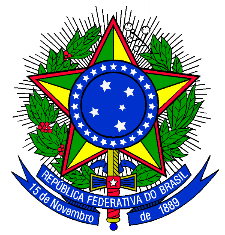 MINISTÉRIO DA EDUCAÇÃOUNIVERSIDADE FEDERAL DO PIAUÍCENTRO DE CIÊNCIAS DA EDUCAÇÃOCOORDENAÇÃO DO MESTRADO EM COMUNICAÇÃOCampus Universitário Petrônio Portela – Bairro Ininga – Teresina-PICEP  64.049-550 –  – Fone (086) 3215--5967  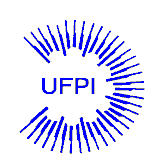 